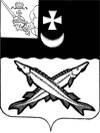 АДМИНИСТРАЦИЯ  БЕЛОЗЕРСКОГО  МУНИЦИПАЛЬНОГО   РАЙОНА  ВОЛОГОДСКОЙ ОБЛАСТИП О С Т А Н О В Л Е Н И ЕОт   23.12.2015  №   974О  внесении   изменений    в   постановлениеадминистрации района от 25.12.2012 № 1300      ПОСТАНОВЛЯЮ:      1. Внести в постановление администрации района от 25.12.2012 № 1300 «Об учреждении поощрений Главы Белозерского муниципального района» (с последующими изменениями и дополнениями) следующие  изменения в приложение № 1 «Положения о Почетной грамоте Главы Белозерского муниципального района», изложив пункты 10 и 11 в следующей   редакции: «10. Повторное награждение Почетной грамотой Главы района не производится.11. Лица, награжденные Благодарностью или Благодарственным письмом Главы района, могут представляться к награждению Почетной грамотой Главы района не ранее чем через 5 лет после поощрения Благодарностью или Благодарственным письмом Главы района.»      2. Настоящее постановление подлежит опубликованию в районной газете «Белозерье».     Глава района                                                                           Е.В. Шашкин